LUKOIL FLYER INFO Leden / Membre : 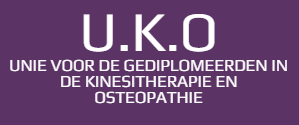 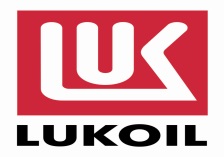 Beste collega ,Wij kunnen jullie als lid van Groep U.K.O. extra gunstige voorwaarden aanbieden voor het tanken bij Lukoil. Lukoil biedt een minimale korting van € 0.15/L (incl. BTW)  tov de officiële maximum dagprijs .  Indien de lokale  pompkortingen nog hoger liggen, dan wordt de voordeligste van de 2 prijzen aangerekend (“best of 2”).In tankstations van partners Octa+ , Power ,Maes , Gabriels en Esso Bruno  genieten ook alle leden  in bezit van een LUKOILkaart van een vaste korting van € 0.11/L (incl.BTW).Omdat de voorwaarden exclusief zijn, vervallen de gunstige voorwaarden mocht de samenwerking tussen het lid en Groep U.K.O.   of tussen  Groep U.K.O.  en Lukoil stoppen.Er wordt 2x/maand gefactureerd en na +/- 7 werkdagen wordt de betaling geïnd via domiciliëring. Interesse?  Vul het document “ DEMAND CARD LUKOIL ” in en stuurt deze per  e-mail naar   nancy.mullucks@eu.lukoil.com en  Alonso.velarde@eu.lukoil.com of per fax op het nummer   02/254.16.71 Cher collaborateurEn tant que membre de  chez Groep U.K.O.  on peut vous offrir des conditions favorables dans les stations LUKOILLUKOIL  propose une remise de  minimum € 0.15/L  (tva comprise) vis-à-vis du prix officiel du jour. Au cas où la remise à la pompe locale serait plus élevée, le prix meilleur marché (« best of 2 ») est pris en compte.                 Dans les stations-services du partenaire Octa+ , Power , Maes , Gabriels et Esso Bruno  les employees qui  possédant la carte LUKOIL bénéficient d’une ristourne fixe de  0,11 €cent /L (TVA incl.).Comme ces conditions sont exceptionnelles, les conditions avantageuses  disparaissent au cas où la collaboration entre le membre et  Groep U.K.O.  ou entre Lukoil et  Groep U.K.O.  arrête.Vous recevrez deux factures par mois et après +/- 7 jours ouvrables une domiciliation est proposée à votre banque. Vous êtes intéressé ?Remplissez et envoyez le formulaire de «  Demand carte Lukoil «   par  e-mail a nancy.mullucks@eu.lukoil.com et Alonso.velarde@eu.lukoil.com ou par fax au numéro 02/254.16.71 